EDUKACJA PRZYRODNICZADzień dobry!Dzisiaj mamy 22 kwietnia. Obchodzimy najważniejsze, najbardziej znane i najhuczniej obchodzone ze świąt ekologicznych. Czy pamiętacie jakie to święto?Dzisiaj święto obchodzi nasza planeta Ziemia!I. Zastanówmy się wspólnie w jaki sposób możemy dbać o swoją planetę. Przeczytaj jak chronić środowisko naturalne.II. Rozwiąż krzyżówkęIII. Narysuj w jaki sposób segregujemy śmieci. Rysunek podpisz hasłem „Kto Ziemię szanuje – ten śmieci segreguje!”Rysunek proszę odesłać do piątku 24.04.2020 r.Jak chronić środowisko naturalne?Używaj dwóch stron kartki papieru do pisania lub rysowania. W ten sposób chronisz drzewa (z których robiony jest papier) przed wycinaniem i wytwarzasz mniej śmieci!Gaś światło kiedy wychodzisz z pokoju, wyłączaj telewizor, radio, komputer, gdy już nie będziesz z nich korzystał. W ten sposób oszczędzasz energię!Zakręcaj wodę w kranie kiedy myjesz zęby. Bierz raczej krótki prysznic niż kąpiel. Dokręcaj krany. W ten sposób oszczędzasz wodę!	 	Zwracaj uwagę innym gdy śmiecą. Sprzątaj po swoim psie gdy wychodzisz z nim na spacer. W ten sposób dbasz o czystość swojego otoczenia!Segreguj odpady w domu. W ten sposób ograniczasz ich ilość Posegregowane odpady to cenne surowce wtórne, które można ponownie wykorzystać.	 Staraj się korzystać z ekologicznych środków transportu. Jeśli masz do pokonania krótki dystans chodź na piechotę lub jedź rowerem. W ten sposób przyczyniasz się do mniejszego zatrucia powietrza!Idąc na zakupy weź ze sobą własną torbę (najlepiej wykonaną z materiału) zamiast przynosić ze sklepu torebki plastikowe. W ten sposób wytwarzasz mniej śmieci!Zwracaj uwagę na to co kupujesz. Czy produkty te są oznakowane symbolami, które świadczą o ich wpływie na środowisko naturalne (np. opakowanie nadające się do recyklingu, produkt bezpieczny dla warstwy ozonowej, nie testowane na zwierzętach itp.). Rezygnuj z zakupu produktów, które są ci zbędne. W ten sposób, będąc świadomym konsumentem, chronisz środowisko naturalne!Jeśli nie korzystasz już ze swoich zabawek, gier, książek – zamiast je wyrzucić pomyśl, może jest ktoś inny, komu mogłyby się przydać. W ten sposób możesz sprawić komuś przyjemność! Przyczyniasz się także do ochrony zasobów środowiska naturalnego!	 Rozmawiaj ze swoimi rodzicami, przyjaciółmi o tym, co możecie wspólnie zrobić dla ochrony środowiska naturalnego. W ten sposób wpływasz na czyjąś świadomość, uczysz innych jak być przyjaznym dla środowiska!Teraz czas na krzyżówkę :)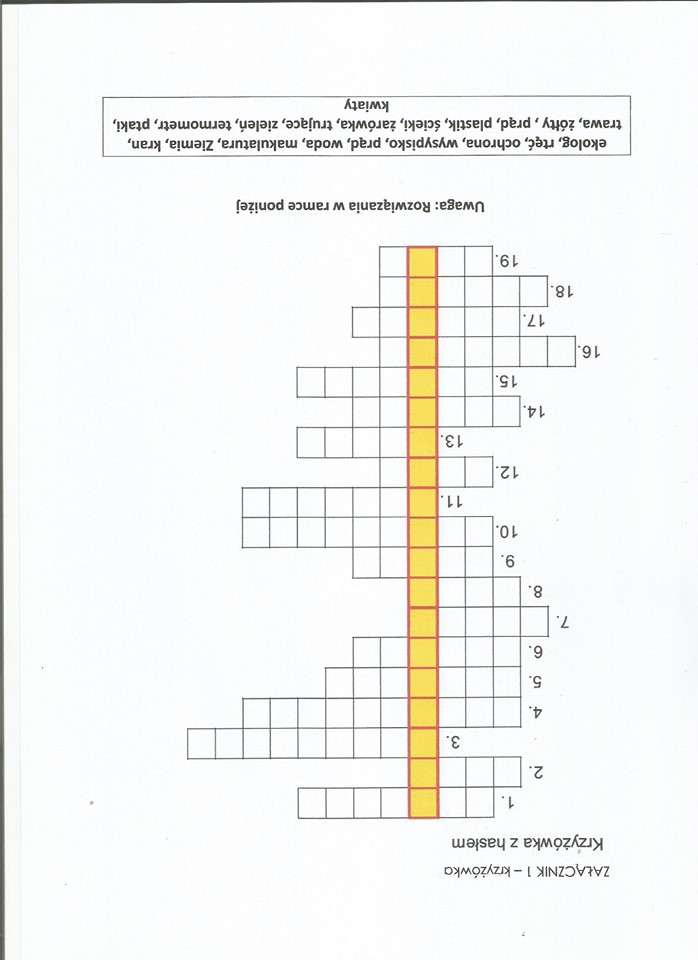 Wyjaśnienia do krzyżówki.1. Mała, wkręca się ją do lampy, oświetla pomieszczenie.2. Oszczędzasz ją, zakręcając kurek w łazience np. podczas mycia zębów.3. Wskazuje temperaturę.4. Tak nazywamy zużyty papier, który będzie ponownie wykorzystany.5. Grzyby, których nie można jeść.6. Nazwa planety, na której żyjemy.7. Kolor słońca.8. Z niego cieknie woda w łazience.9. Na niej rosa o poranku.10. Miejsce, gdzie są składowane wszystkie śmieci.11. Kolor kojarzony z przyrodą, lasem, parkiem.12. Oszczędzasz jego zużycie np. wyłączając światło.13. Powracają na wiosnę z ciepłych krajów.14. Osoba związana z ekologią.15.Butelki z tego materiału rozkładają się przez kilkaset lat.16. …. środowiska to inaczej dbałość o środowisko.17. Płynne odpady zakładów produkcyjnych. Jeśli dostaną się do rzeki lub jeziora zanieczyszczają wodę.18. Kwitną na łące.19. Metal ciężki bardzo niebezpieczny dla zdrowia, używany m. in. w termometrze.